МИНИСТЕРСТВО НАУКИ И ВЫСШЕГО ОБРАЗОВАНИЯ РОССИЙСКОЙ ФЕДЕРАЦИИБИРСКИЙ ФИЛИАЛ ФЕДЕРАЛЬНОГО ГОСУДАРСТВЕННОГО БЮДЖЕТНОГО ОБРАЗОВАТЕЛЬНОГО УЧРЕЖДЕНИЯ ВЫСШЕГО ОБРАЗОВАНИЯ«УФИМСКИЙ УНИВЕРСИТЕТ НАУКИ И ТЕХНОЛОГИЙ»(БИРСКИЙ ФИЛИАЛ УУНиТ)Социально-гуманитарный факультетКафедра педагогики, психологии и социальной работы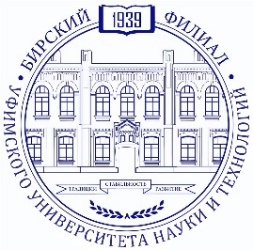 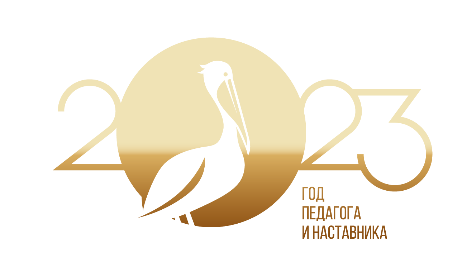 Региональный форум«Взаимодействие школы, организации среднего профессионального образования и вуза в реализации приоритетных направлений образования: опыт, проблемы, перспективы»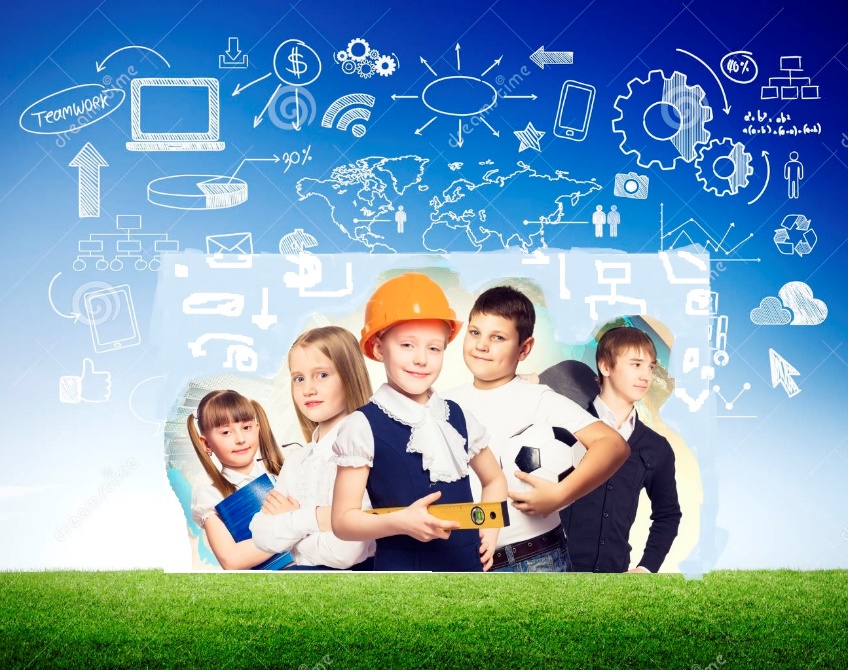 28 апреля 2023г.г. Бирск, Республика БашкортостанМы рады приветствовать всех, проявивших интерес к рассматриваемым вопросам регионального форума «Взаимодействие школы, организации среднего профессионального образования и вуза в реализации приоритетных направлений образования: опыт, проблемы, перспективы»: научных работников, педагогов и наставников образовательных организаций и учреждений дополнительного  образования, преподавателей высшей школы, аспирантов и других заинтересованных лиц.Цель регионального форума – реализация приоритетов образовательной политики, кооперации общеобразовательных организаций, образовательных организаций среднего профессионального образования и организаций высшего образования.Задачи форума: - поиск эффективных технологий и методик преподавания;- совершенствование форм распространения передового опыта учителей;- распространение опыта образовательный организаций;- повышение социально-педагогического статуса учителя, педагога, наставника. Основные направления работы форума:Новые задачи и возможности. Как управлять современной школой?Роль профильного обучения в системе непрерывного педагогического образования.Инновационные подходы в образовательном процессе колледжа и вуза.Актуальные вопросы в тенденции развития социально-психологической службы в школе.Партнерские отношения в непрерывной системе образования «Школа-коллдеж-ВУЗ».Сетевое взаимодействие общеобразовательной организации и организаций среднего профессионального образования и высшего образования. Организатор  форума Бирский филиал Уфимского университета науки и технологий, социально-гуманитарный факультет, кафедра педагогики, психологии и социальной работыОрганизационный комитетКоновалова Е.А. – начальник отдела науки и высшего образования Министерства образования и науки Республики Башкортостан;Плотников А.А. – заместитель главы по социальным вопросам администрации Муниципального района Бирский район Республики Башкортостан;Председатель: А.Ф. Пономарев –зам.директора по научной работе Бирского филиала УУНиТ, кандидат физико-математических наук, доцент;Заместитель председателя: Логачева  Л.Р. –  к.пед.н.,  доцент, декан  социально-гуманитарного факультета  Бирского филиала  УУНиТБронников С.А.  – к. пед. н., профессор, зав.кафедрой педагогики, психологии и социальной работы  социально- гуманитарного факультета  Бирского филиала  УУНиТ;Черникова  Т.А. – к.пед.н., доцент кафедры педагогики, психологии и социальной работы  социально- гуманитарного факультета  Бирского филиала УУНиТ;Шайдукова  Л.Д. – к.соц.н., доцент кафедры педагогики, психологии и социальной работы  социально- гуманитарного факультета  Бирского филиала УУНиТ.Условия для участия в работе форумаФорма проведения форума – заочная. По итогам форума будем издан сборник материалов. Все участники получат электронные сертификаты. Для участия в форуме необходимо предоставить следующие материалы до 26 апреля 2023 г. включительно:Заявка на участие в конференции по указанному образцу Статья (тезисы докладов) в электронном виде по адресу электронной почты:kaf_spisr@mail.ruСправка о проверке на плагиат (из сайта antiplagiat.ru)Участие в форуме – бесплатное.Документы   для  участия   в   форуме направлять на электронный адрес: kaf_spisr@mail.ru или по адресу: 452450 Башкортостан, г. Бирск, ул. Интернациональная, 10. Бирский   филиал УУНиТ, кафедра педагогики, психологии и социальной работы (тел. 8-(347-84)4-04-21). Дополнительная информация по телефону: ,     +79659295927 Шайдукова Лиана Димовна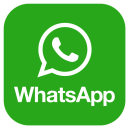 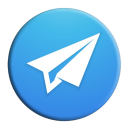 Требования к оформлению материаловТекст материалов должен быть набран в формате WORDfor 98/2007. Поля:
2 см. - сверху, справа, снизу, слева. Интервал – 1,5, шрифт - 14, тип -
TimesNewRoman, выравнивание по ширине, абзацы задаются автоматически.В правом верхнем углу курсивом печатается фамилия, инициалы автора, затем название учреждения. Ниже по центру страницы прописными буквами, жирным шрифтом название статьи. Междустрочный интервал – 1,5. Ссылки на источники в тексте, в круглых скобках. Литература оформляется в конце статьи в алфавитном порядке (автор, название, издательство, год издания, страницы).Студенческие статьи печатаются только совместно с научным руководителем.Материалы должны быть отредактированы (печатаются в авторской редакции).Принимаются только ранее не опубликованные материалы. Статьи необходимо проверить на плагиат на сайте www.antiplagiat.ru. 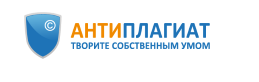 Уникальность должна быть не менее 60 %. Сборник материалов по работе форума будет разослан авторам в электронном варианте.Заявкана участие региональном форуме «Взаимодействие школы, организации среднего профессионального образования и вуза в реализации приоритетных направлений образования: опыт, проблемы, перспективы»Ф.И.О.Место работыДолжность      Учёная степень, званиеАдрес для переписки и контактные телефоны, E-mailНазвание докладаНаправление форума Приложить справку об антиплагиатеПример оформления статьиО ПРОБЛЕМАХ СОЦИАЛЬНОЙ ЗАЩИТЫ НАСЕЛЕНИЯ В РОССИЙСКОЙ ФЕДЕРАЦИИ В настоящее время социальная защита населения становится основным атрибутом современного государства, поскольку она является важной составляющей социальной политики любого государства.Согласно ст. 39 Конституции Российской Федерации, каждому гражданину  России  гарантируется социальное обеспечение по возрасту, в случае болезни, инвалидности, потери кормильца, для воспитания детей и в иных случаях, установленных законом [4, С.26].Социальная защита населения – это сфера преломления таких общечеловеческих ценностей, как равенство, социальная справедливость, гуманизм, моральные устои общества [5, С. 423]. ……..Литература:Аналитический центр при Правительстве Российской Федерации «О результатах анализа социально-экономических последствий реализации мер социальной поддержки населения субъектами Российской Федерации в соответствии с Федеральным законом от 22.08.2004 г. №122 - ФЗ («Закон о монетизации льгот») // Социальный бюллетень: выпуск №7, сентябрь 2016. – 19 с.Вопросы экономики [Электронный ресурс]. – Режим доступа: URL. http://www.vopreco.ru, свободный. - (Дата обращения: 22.11.2018).Глухова М.Ф. Организационные практики системы социальной поддержки жителей города Москвы / Вестник Университета правительства Москвы: научно-практический журнал. – 2017. – № 3. – С. 37-42.Конституция (Основной закон) Российской Федерации: офиц. текст. – М.: Законъ, 2014. – 39 с. Социальная политика: Учебник / Под общ. ред. Н.А. Волгина. – М: Экзамен, 2003. – 743 с.Энциклопедии по экономике: [Электронный ресурс]. – Режим доступа: URL.http://www.economi-ru.info, свободный. – (Дата обращения: 22.11.2018).Бардаченко С.В., главный специалист- эксперт юрисконсульт, Управление пенсионного фонда в Кировском районе г. Уфы ,Логачева Л.Р., к.пед.н.,доцентБирский филиал БашГУ, г.Бирск